РАЗВЛЕЧЕНИЕ ДЛЯ ДЕТЕЙ 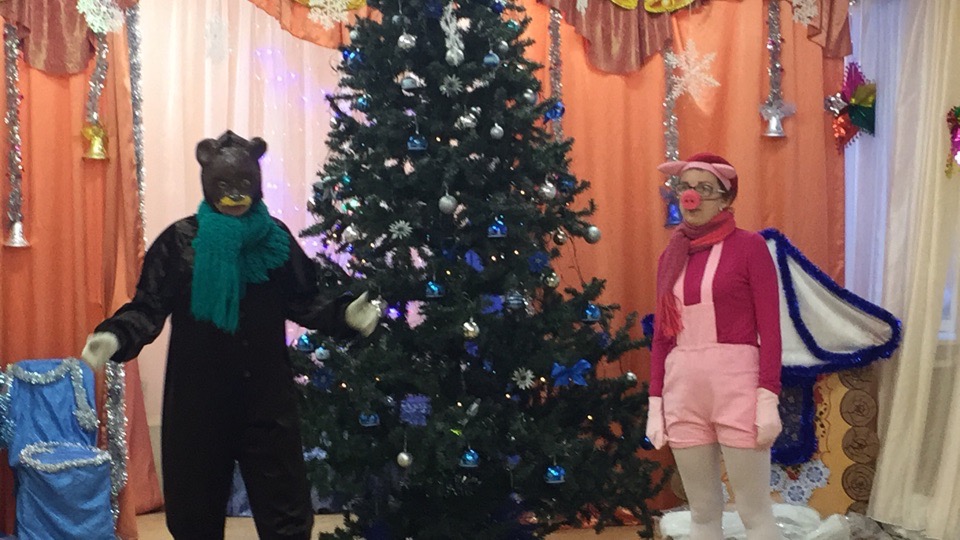 «ДО СВИДАНИЯ, ЁЛОЧКА»Музыкальный руководитель – Шумилова А.С.Отшумели новогодние праздники, пришло время снимать игрушки с елки, прятать их в коробки до следующего Нового года. Но как можно расстаться с новогодней красавицей, не поблагодарив ее за чудесные дни.Вот и в детском саду «Черемушка» корп.2, 11 января 2019 года прошёл праздник «Прощания с ёлочкой». Мероприятия были наполнены радостью встречи старых друзей и приятными воспоминаниями о прошедших праздниках. Праздник получился содержательным, очень эмоциональным и интересным для воспитанников.Неожиданно для всех на празднике появился Поросёнок Чуня, который пришел, что бы унести ёлочку в лес к Деду морозу. Одному маленькому поросенку не по силам была эта задача, поэтому в помощники позвали лесного богатыря – медведя.Ребята не только играли у ёлочки вместе с веселым поросенком Чуней  (воспитатель – Калинина Л.Н.) и дружелюбным медведем (педагог – психолог Максимова Н.Н.), но и устроили настоящий концерт для гостей и друг для друга, исполняя свои любимые зимние песенки и задорные танцы.Интересным открытием для лесного Мишки стал детский музыкальный оркестр и те, произведения, что с  радостью исполняют ребята.Самым волнительным моментом для ребят было  само прощание с ёлочкой до следующего года.Как здорово, что мы можем создать  небольшое волшебство для наших детей, ведь детство так прекрасно, особенно, когда веришь в чудеса!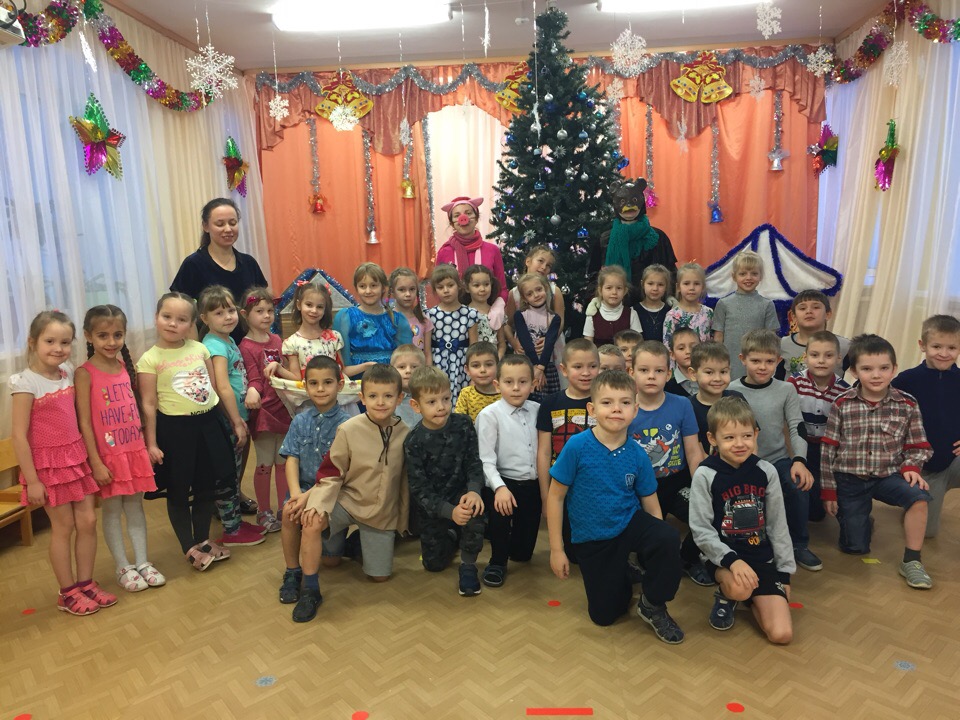 